Ciao di nuovo.
Ponovno pozdravljeni.Pri tej šolski uri najprej poslušajte pesmici NELLA VECCHIA FATTORIA | Canzoni Per Bambini ter PULCINO PIO - Il Pulcino Pio (Official video).

V YT lahko kar prekopirate označena naslova pesmi ali pa si pomagate s spodnjo spletno povezavo.
https://www.youtube.com/watch?v=htS7tmXabRE
https://www.youtube.com/watch?v=juqyzgnbspYNato na spodnjem delovnem listu povežete sliko z ustrezno italijansko besedo.
Po potrebi si lahko pomagate s spletnim slovarjem Pons ali Prevajalnik.Na šolski email mi nato pošljite delovni list Gli animali in una fattoria, do ponedeljka, 23. 3. 2020, če želite, da vam ga pregledam. 

Delovnih listov vam ni treba kopirati, rešujte kar preko računalnika, ker mi jih boste tako lažje poslali. 

V primeru kakršnih koli težav me lahko kontaktirate preko šolskega emaila.Lep pozdrav,Andrejka RepičGLI ANIMALI IN UNA FATTORIA (ŽIVALI NA KMETIJI)
IL CANELA MUCCAIL GATTOIL CAVALLOLA PECORALA GALLINAIL MAIALEL'ANATRA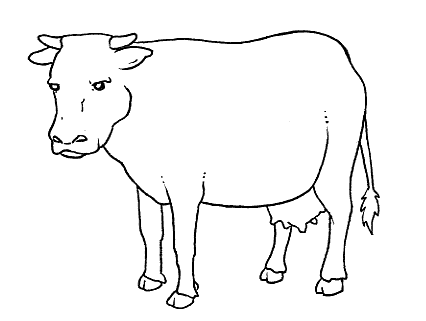 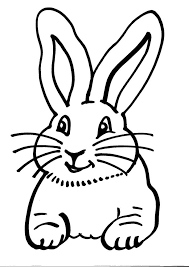 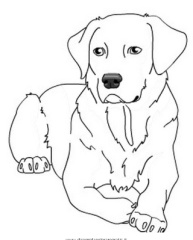 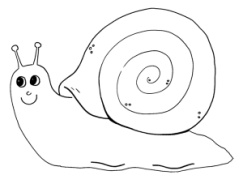 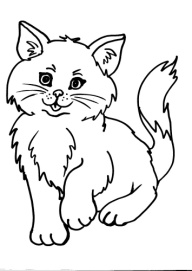 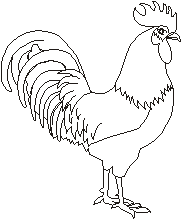 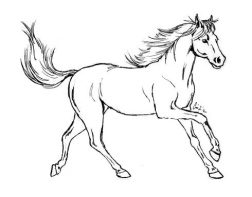 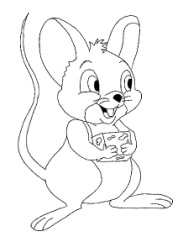 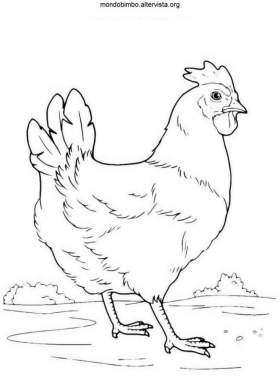 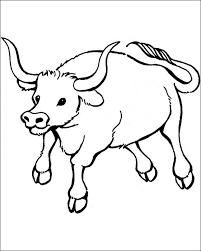 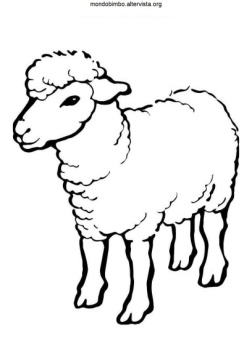 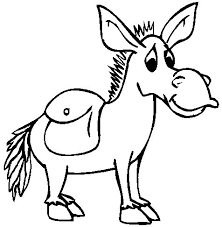 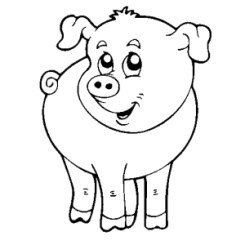 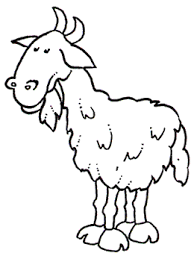 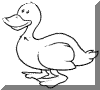 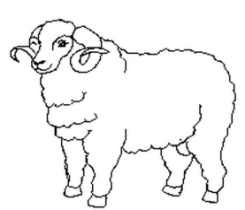 LA CHIOCCIOLAIL CONIGLIOIL TOPOIL TOROIL GALLOL'ASINOLA CAPRAIL MONTONE
LA PAPERA
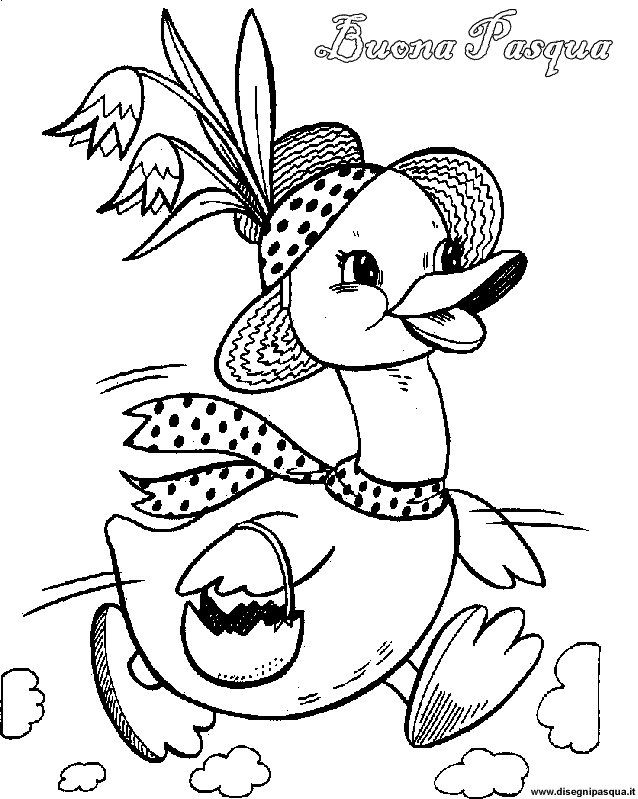 